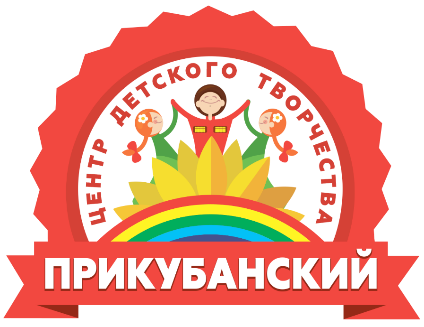 ОТЧЕТо реализации проекта краевой инновационной площадки муниципального автономного образовательного учреждения дополнительного образования «Центр детского творчества «Прикубанский»I. Паспортная информация1. Юридическое название учреждения: Муниципальное автономное образовательное учреждение дополнительного образования муниципального образования город Краснодар «Центр детского творчества «Прикубанский»2. Учредитель: Муниципальное образование город Краснодар3. Юридический адрес образовательной организации: 350078, г. Краснодар, ул. им. Тургенева, 195/14. ФИО руководителя образовательной организации: Щеглова-Лазарева Нина Николаевна5. Телефон, факс, e-mail: +7 (861) 212-52-29, +7 (861) 220-47-89, +7 (861) 225-20-92, cdt@kubannet.ru.6. Сайт учреждения: https://cdt23.ru 7. Активная ссылка на раздел на сайте, посвященная проекту, где размещены изданные инновационные продукты в формате чтения: https://cdt23.ru/инновационная-деятельность/ II. Отчёт1. Тема проекта. Цель, задачи, инновационностьТема проекта: «Организация междисциплинарной проектной и исследовательской деятельности обучающихся в условиях дополнительного образования»Цель: разработать модель организации междисциплинарной проектной и научно-исследовательской деятельности обучающихся в условиях дополнительного образованияЗадачи: 1. Рассмотреть и обосновать теоретические аспекты междисциплинарной проектной и исследовательской деятельности в образовательном учреждении.2. Изучить и повести анализ отрицательных и положительных факторов реализации междисциплинарной проектной и исследовательской деятельности в условиях дополнительного образования.3. Разработать и описать уровневую модель организации междисциплинарной проектной и исследовательской деятельности в условиях дополнительного образования на примере МАОУДО «ЦДТ «Прикубанский».4. Провести апробацию созданной модели и выполнить анализ полученных результатов.Инновационность: создание новой модели организации междисциплинарной проектной деятельности в условиях УДО, построенная на авторской методике – системе принципов «ЭКРАН» (Этапность, Коммуникативность, Результативность, Активность, Нормативность), ориентированная на системное многоуровневое развитие универсальных профессиональных компетенций (системное мышление, проектное управление, критическое и аналитическое мышление). Новизна инновационного проекта выражается в создании некого уникального сообщества среди обучающихся и педагогических работников МАОУДО «ЦДТ «Прикубанский» (а в дальнейшем города Краснодара и возможно Краснодарского края) объединённых единой идеей и стремлением внедрения в систему дополнительного образования перспективных технологий разработки междисциплинарных проектов с целью популяризации научных знаний, а также формирования современных компетенций проектирования и исследования. Данный инновационный проект – это возможность создания клуба научной коллаборации в условиях дополнительного образования2. Измерение и оценка качества инновацииВ период первого года реализации инновационного проекта использовались следующие методы контрольно-мониторинговых мероприятий, проводимых для оценки качества инновации и её результативности: тестирование, диагностика, публичные защиты проектных работ, мониторинговые исследования.С целью эффективной реализации проекта, были проведены:SWOT-анализ слабых и сильных сторон образовательной организации в области организации инновационной образовательной деятельности;PEST-анализ деятельности учреждения;статистика вовлеченности обучающихся и педагогических сотрудников в инновационную и проектную деятельность;статистика охвата обучающихся проектно-исследовательской деятельностью в рамках реализации ДООП;учебная научно-практическая конференция обучающихся МАОУДО «ЦДТ «Прикубанский». Каждый проект прошел процедуру оценивания экспертной комиссией, в соответствии с утверждёнными критериями. Экспертным советом оценивалась актуальность, новизна, цели и задачи проекта, оценивалось качество проведённого исследования и оценивался конечный продукт. Важное внимание было отведено оценке публичной защиты проекта обучающимися и умения создавать презентационные продукты, демонстрирующие итоги реализации проекта. По итогам конференции был определен абсолютный победитель и лауреаты.педагогическая научно-методическая конференция.анкетирование обучающихся по вопросам удовлетворённости качеством организации проектно-исследовательской деятельности;анкетирование педагогов учреждения по вопросам качества методического сопровождения процесса проектно-исследовательской деятельности;мониторинг эффективности деятельности научны х клубов обучающихся и педагогов МАОУДО «ЦДТ «Прикубанский».3. Результативность3.1. Диагностическая деятельность:В процессе перового года реализации проекта краевой инновационной площадки были проведены следующие диагностические исследования:Оценка уровня вовлеченности в предметные конкурсы и олимпиады по профилям реализации ДООП технической и естественно-научной направленностей. Исследование проводилось на основании разработанного опросника в системе Google Forms: https://docs.google.com/forms/d/1Uu7caWlydeZebTCdQactKnesHu9XWfdR_Z4n-vE8XGE/edit Оценка уровня вовлеченности в проектную и исследовательскую деятельность в рамках реализации ДООП. Исследование проводилось на основании разработанного опросника в системе Google Forms: https://docs.google.com/forms/d/16gqTUEsCOVII0_tGGttSHRlMUj-Kc9mcOJa9MfXp6MI/edit. SWOT- анализ политической, экономической, социальной, технологической, правовой среды и окружения, в котором работает организация.PEST-анализ потребностей организации, формулировка миссии «Дома проектов и исследований», основных целевых ориентировНа основании результатов анализа была сформулирована миссия модели «Дом проектов и исследований», которая состоит в создании условий для включения наибольшего количества обучающихся в междисциплинарную проектную и исследовательскую деятельность, с целью их гармоничного личностного развития, формирования современных профессиональных компетенций.В качестве основных целевых ориентиров, определяющих характеристики личности ребенка на этапе завершения им участия в модели, можно выделить:Инициативность и самостоятельность в проведении исследования или проектировании;Уверенность в своих силах, адекватное восприятие самого себя и внешнего мира;Коммуникативность и умение работать в команде;Умение добиваться поставленных целей, используя для этого имеющиеся теоретические знания. Практические умения и навыки;Проявление творческих способностей;Умение находить, анализировать, систематизировать информацию из разных источников;Склонность к наблюдению и проведению экспериментовАнализ полученных данных позволил сделать вывод, что обучающиеся и педагоги заинтересованы в осуществлении грамотно организованной проектно-исследовательской деятельности, но они испытывают потребность в качественном методическом сопровождении.По итогам первого года реализации КИП в проектной-исследовательской деятельности по авторской модели приняли участие:10 педагогов дополнительного образования по программам технической, естественно-научной и художественной направленностей;Более 300 обучающихся по программам технической, естественно-научной и художественной направленностей.3.2. Теоретическая деятельность. Инновационные продукты:Для грамотного методического сопровождения было разработано методическое пособие «Модель организации междисциплинарной проектной и исследовательской деятельности «Проектория». В данном пособии представлено детальное описание предлагаемых инновационных моделей и алгоритмов пошагового погружения обучающихся и педагогов в проектно-исследовательскую деятельность. В пособии описываются диагностические методики, позволяющие оценить готовность обучающихся к переходу с одного образовательного уровня (этажа) на другой.Представленное выше пособие является дополнением к методическим рекомендациям, представленным в пособии «Организация проектной деятельности». Данное пособие, в отличие от первого, предназначено в первую очередь для обучающихся. Оно содержит как историю развития проектной деятельности, так и конкретные полезные советы, позволяющие наиболее эффективно выбрать тему или правильным образом сформулировать проблему исследования.3.3. Практическая деятельность:С целью подготовки обучающихся и педагогов к проектно-исследовательской деятельности нами были разработаны образовательные курсы на базе LMS Moodle. Обучение в рамках данных образовательных событий прошли 10 педагогов дополнительного образования и более 300 обучающихся по ДООП технической и естественнонаучной направленностей.Для координации проектно-исследовательской деятельности педагогов и обучающихся были созданы научные клубы обучающихся и педагогов центра.В соответствии с планом реализации инновационной площадки на 2022 год, были:издан приказ №8/1-О от 10.01.2022 г «Об организации инновационной деятельности»;сформирована творческая группа, отвечающая за разработку и реализацию проекта (приказ №15-О от 17.01.2022 г «О формировании творческой группы по реализации инновационной площадки»);утверждена модель организации системы контроля и управления проектной и исследовательской деятельностью на основании приказа №16/1-О от 17.01.2022 г.утвержден план работы краевой инновационной площадки на 2022 год (приказ №16-О от 17.01.2022 г);утверждены положения о научных клубах педагогов и обучающихся, а также планы работы клубов на 2022 год (приказ №23-О от 26.01.2022 г).проведён SWOT и PEST-анализ деятельности учреждения;разработано и утверждено стратегическое планирование инновационной деятельности МАОУДО «ЦДТ «Прикубанский»;разработана и утверждена программа подпроекта «Педагог 2.1». Организован цикл занятий на платформе Moodle в рамках реализации программы;сформирован реестр программ, в которых включен образовательный модуль «Проектирование»;На основании промежуточного анализа деятельности краевой инновационной площадки можно сделать вывод, что план работы КИП выполнен полностью и в соответствии с установленными сроками.4. Апробация и диссеминация результатов деятельности КИП в образовательных организациях Краснодарского края на основе сетевого взаимодействия.МАОУДО «ЦДТ «Прикубанский» постоянно транслирует опыт инновационной деятельности.Муниципальный уровень:1. Семинар «Современные технологии в профессиональном становлении обучающихся» в рамках XIX Краснодарского педагогического марафона, Краснодар. Выступление + публикация.2. Образовательный форум в рамках работы ГМО технической направленности города Краснодара «Эффективные формы работы с целью увеличения охвата обучающихся техническим творчеством», Краснодар. Выступление + публикация.Всероссийский и международный уровень:1. Международная научно-практическая конференция «Эффективные модели и практики организации дополнительного образования детей, проживающих в сельской местности, в условиях цифровизации и глобального технологического обновления», г. Ярославль, ЯГПУ им. К.Д. Ушинского, 14-15 марта 2022 г. Выступление.2. II Всероссийская научно-практическая конференция с международным участием «Дополнительное образование детей: пути развития», Москва, МПГУ 25 мая 2022 г. Выступление + публикация.3. Всероссийская научно-практическая конференция «Формирование Российской гражданской идентичности как важнейший приоритет государственной политики России», приуроченная к 30-летию государственного праздника Российской Федерации «День России», г. Грозный 10-11 июня 2022. Выступление + публикация.Инновационные продукты:1. Косярский А.А. Модель организации междисциплинарной проектной и исследовательской деятельности «Проектория». Методическое пособие. Муниципальное автономное образовательное учреждение дополнительного образования муниципального образования город Краснодар «Центр детского творчества «Прикубанский» // А.А. Косярский, Д.Е. Торшина/ – Бук, Казань, 2022. – 40 с.2. Косярский А.А. Об организации междисциплинарной проектной и исследовательской деятельности в условиях дополнительного образования //А.А. Косярский, Н.Н. Щеглова-Лазарева/ – Педагогическая перспектива, г. Краснодар. – №1(5), 2022. С. 10–16.Созданы следующие инновационные сетевые ресурсы:Сайт-платформа деятельности инновационной площадки. URL: https://kipcdt23.nethouse.ru/ Дистанционный образовательный курс по основам проектной деятельности в системе LMS Moodle. 